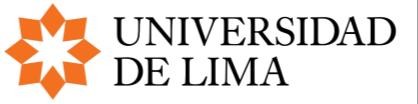 FICHA DE INSCRIPCIÓNTorneo de E-Sports de la Carrera de Ingeniería de SistemasIntegrantesNombre del equipoJuego Apellidos y nombresCiclo CódigoTeléfono de contactoCorreo electrónicoJugador/Suplente/Entrenador1.2.3.4.5.6.7.8.9.